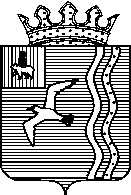 П Р И К А ЗУПРАВЛЕНИЕ ОБРАЗОВАНИЯАДМИНИСТРАЦИИ ЧАЙКОВСКОГО ГОРОДСКОГО ОКРУГАВ связи с проведением государственной итоговой аттестации по образовательным программам среднего общего образования на территории Чайковского городского округа в 2020 году, на основании приказа Министерства образования и науки Пермского края от 24.01.2020г № СЭД-26-01-06-43 «Об утверждении организационно-территориальной схемы подготовки и проведения государственной итоговой аттестации по образовательным программам среднего общего образования на территории Пермского края в 2020 году»,ПРИКАЗЫВАЮ:Утвердить территориальную схему проведения ГИА по образовательным программам среднего общего образования в форме ЕГЭ в пунктах проведения экзаменов (далее - ППЭ) в 2020 году на территории Чайковского городского округа согласно Приложению № 1.Ответственность за организацию подвоза и сопровождения обучающихся от места обучения до пунктов проведения экзаменов и обратно, а также охрану их жизни и здоровья возложить на руководителей общеобразовательных организаций.Руководителям МБОУ СОШ № 7, МАОУ «Гимназия с углубленным изучением иностранных языков» оказывать содействие руководителям и техническим специалистам ППЭ в подготовительной работе и при проведении экзаменов в форме ЕГЭ.Руководителям общеобразовательных организаций предоставить в Управление образования (каб.202):информацию о допуске обучающихся 11-х классов к государственной итоговой аттестации с указанием данных об обучающихся, не допущенных к ГИА, в срок до 07.05.2020г,копию приказа ОО об утверждении списка лиц, сопровождающих обучающихся 9-х и 11-х классов в ППЭ в срок до 18.05.2020г.Отделу общего и дополнительного образования обеспечить своевременную выдачу в ОО протоколов результатов экзаменов, полученных из Регионального центра обработки информации, в электронном виде в установленные сроки.Контроль за исполнением приказа возложить на Герасину Н.Б., начальника отдела общего и дополнительного образования.Начальник Управления образования                                                       Е.М.ОстренкоПриложение № 1к приказу начальника Управления образования от 13.03.2020г № 07-01-05-Территориальная схема проведения ЕГЭ в 2020 году_____________________№ _________________Дата экзаменаПредметППЭКоличество участниковОО25 мая 2020гИнформатика и ИКТСОШ № 7,№ 319661Все ОО, обучающиеся СПО25 мая 2020гГеографияСОШ № 7,№ 319615Все ОО, обучающиеся СПО25 мая 2020гЛитератураСОШ № 7,№ 319669Все ОО, обучающиеся СПО28 мая 2020гРусский языкСОШ № 7,№ 3196270СОШ № 1ГимназияСОШ № 10 (11-В, 11-Г, 11-Е)Марковская СОШСОШ п.ПрикамскийФокинская СОШОбучающиеся СПО28 мая 2020гРусский языкГимназия,№ 3198280СОШ № 2СОШ № 7СОШ № 8СОШ № 10 (11-А, 11-Б, 11-Д, 11-Ж, 11-З)СОШ № 1101 июня 2020гМатематика базоваяСОШ № 7,№ 3196211Все ОО01 июня 2020гМатематика профильнаяСОШ № 7,№ 319642Обучающиеся СПО01 июня 2020гМатематика профильнаяГимназия,№ 3198270Все ОО04 июня 2020гФизикаСОШ № 7,№ 319670Все ОО, обучающиеся СПО04 июня 2020гИсторияСОШ № 7,№ 3196103Все ОО, обучающиеся СПО08 июня 2020гХимияГимназия,№ 319873Все ОО, обучающиеся СПО08 июня 2020гОбществознаниеСОШ № 7,№ 3196232Все ОО, обучающиеся СПО11 июня 2020гБиологияГимназия,№ 319899Все ОО, обучающиеся СПО11 июня 2020гАнглийский язык (письменная часть)Гимназия,№ 319851Все ОО, обучающийся СПО11 июня 2020гНемецкий язык (письменная часть)Гимназия,№ 31982СОШ № 1015 июня 2020гАнглийский язык (устная часть)Гимназия,№ 319859Все ОО, обучающийся СПО, обучающиеся г.Оса (7 человек), с.Елово (1 человек)15 июня 2020гНемецкий язык (устная часть)Гимназия,№ 31982СОШ № 1019 июня 2020грезервный деньГеография ППЭ № 716 (г.Пермь)1СОШ № 122 июня 2020г резервный деньРусский языкППЭ № 3336, с.БардаВыпускники прошлых лет, все ОО24 июня 2020г резервный деньИсторияППЭ № 716, (г.Пермь) 1Гимназия25 июня 2020гМатематика базовая, математика профильнаяППЭ № 3336, с.БардаВыпускники прошлых лет, все ОО